КАРАР                                    №07          ПОСТАНОВЛЕНИЕ«17» апрель 2017й.                                                    «17» апреля  2017г. В соответствии с требованиями «Правил охраны линий  и сооружений связи РФ», утвержденных Постановлением Правительства РФ от 9 июня 1995г. №578Запретить на территории сельского поселения самовольное производство строительных  и земляных работ, связанных с раскопкой и перемещением грунта. При необходимости  производства всех видов работ, связанных с вскрытием грунта в охранной зоне  линии  связи ( за исключением  вспашки на глубину не более 0,3м), а также на строительные, ремонтные работы на принадлежащем юридическому или физическому лицу земельном участке, заказчиком (застройщиком) должно быть получено письменное согласие от предприятия, в ведении которого находится эта линия связи.Строительные и земляные работы в пределах охранных зон подземных кабельных линий связи производить только по письменному согласованию и с вызовом на место представителей службы  связи ПАО «Башинформсвязь» с.Мраково, ул.З.Биишевой,84.Контактные телефоны: 2-12-58 – начальник                                         2-12-77- ведущий инженер                                         2-22-24 – дежурный.Категорически запретить  движение автотранспорта, тракторов и механизмов по трассе кабеля без защитных устройств.Довести до сведения должностных лиц и всех граждан, что виновные в нарушении вышеуказанных  Правил, могут быть привлечены к административной ответственности по ст.13.5 Кодекса российской Федерации об административных правонарушениях.Контроль над исполнением данного постановления оставляю за собой.Глава сельского поселения                             Ф.А.ГалинаБАШҠОРТОСТАН РЕСПУБЛИКАҺЫКҮГӘРСЕН РАЙОНЫ МУНИЦИПАЛЬ РАЙОНЫНЫҢ САНЪЯП АУЫЛ СОВЕТЫ   АУЫЛ БИЛӘМӘҺЕ ХАКИМИ!ТЕ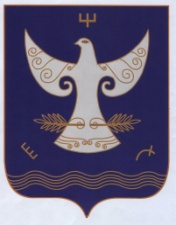 РЕСПУБЛИКА БАШКОРТОСТАНАДМИНСТРАЦИЯСЕЛЬСКОГО ПОСЕЛЕНИЯСАНЗЯПОВСКИЙ СЕЛЬСОВЕТМУНИЦИПАЛЬНОГО РАЙОНАКУГАРЧИНСКИЙ РАЙОН                      4533443, (рге Санъяп  ауылы,                              Үҙәк урамы, 47РЕСПУБЛИКА БАШКОРТОСТАНАДМИНСТРАЦИЯСЕЛЬСКОГО ПОСЕЛЕНИЯСАНЗЯПОВСКИЙ СЕЛЬСОВЕТМУНИЦИПАЛЬНОГО РАЙОНАКУГАРЧИНСКИЙ РАЙОН                      4533443, (рге Санъяп  ауылы,                              Үҙәк урамы, 47               453343,  с.Верхнесанзяпово                              ул.Центральная, 47